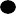 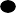 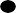 Схема расположения границ публичного сервитута, устанавливаемого в целях эксплуатациилинейного объекта "Канализационные сети г. Гаврилов Посад" сооружение протяженностью 12702 мСхема расположения границ публичного сервитута, устанавливаемого в целях эксплуатациилинейного объекта "Канализационные сети г. Гаврилов Посад" сооружение протяженностью 12702 мНаименование публичного сервитута, местоположение границ которого описано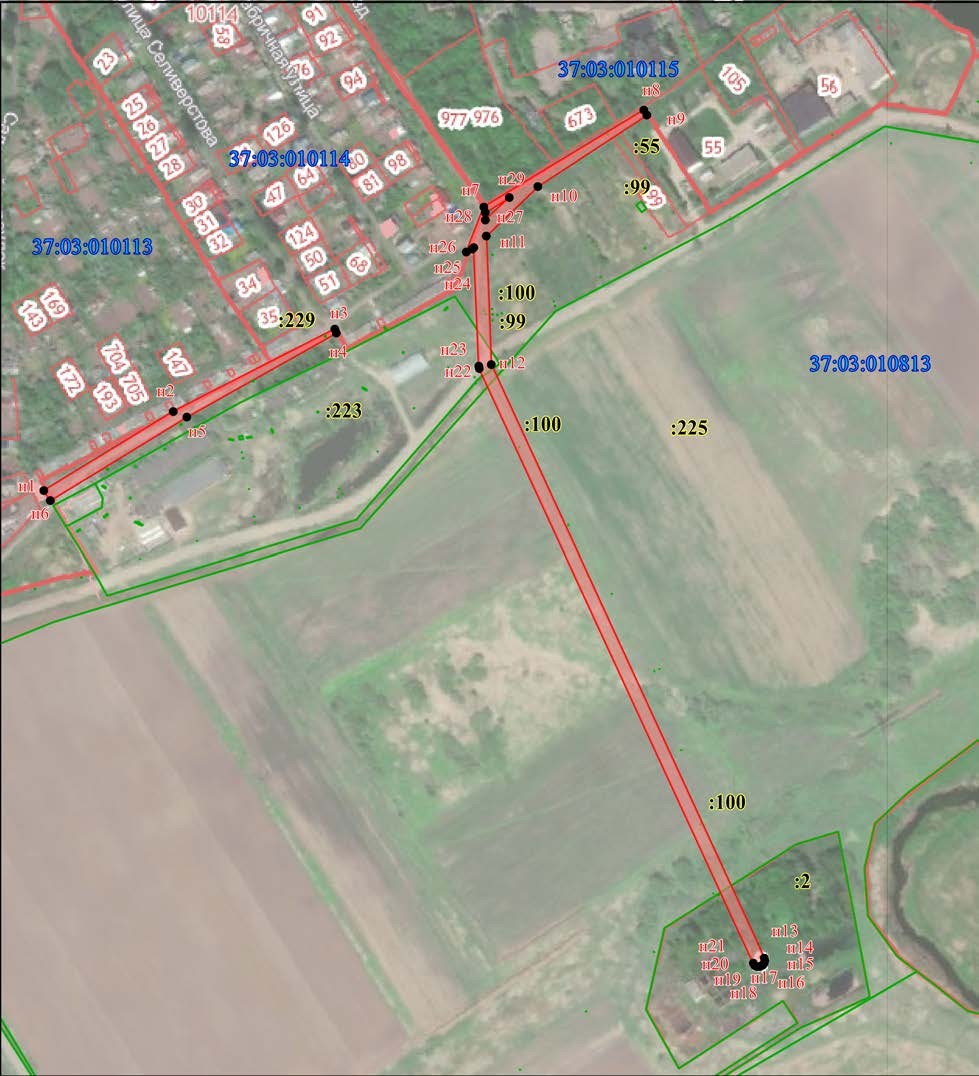 Наименование публичного сервитута, местоположение границ которого описаноМ 1:5000М 1:5000Условные обозначения:Условные обозначения:- границы публичного сервитутан1- характерная точка публичного сервитута- граница земельного участка37:05:000000:10- кадастровый номер земельного участка- граница кадастрового квартала- граница населенного пункта- ранее установленная охранная зонаСхема расположения границ публичного сервитута, устанавливаемого в целях эксплуатациилинейного объекта "Канализационные сети г. Гаврилов Посад" сооружение протяженностью 12702 мСхема расположения границ публичного сервитута, устанавливаемого в целях эксплуатациилинейного объекта "Канализационные сети г. Гаврилов Посад" сооружение протяженностью 12702 мНаименование публичного сервитута, местоположение границ которого описано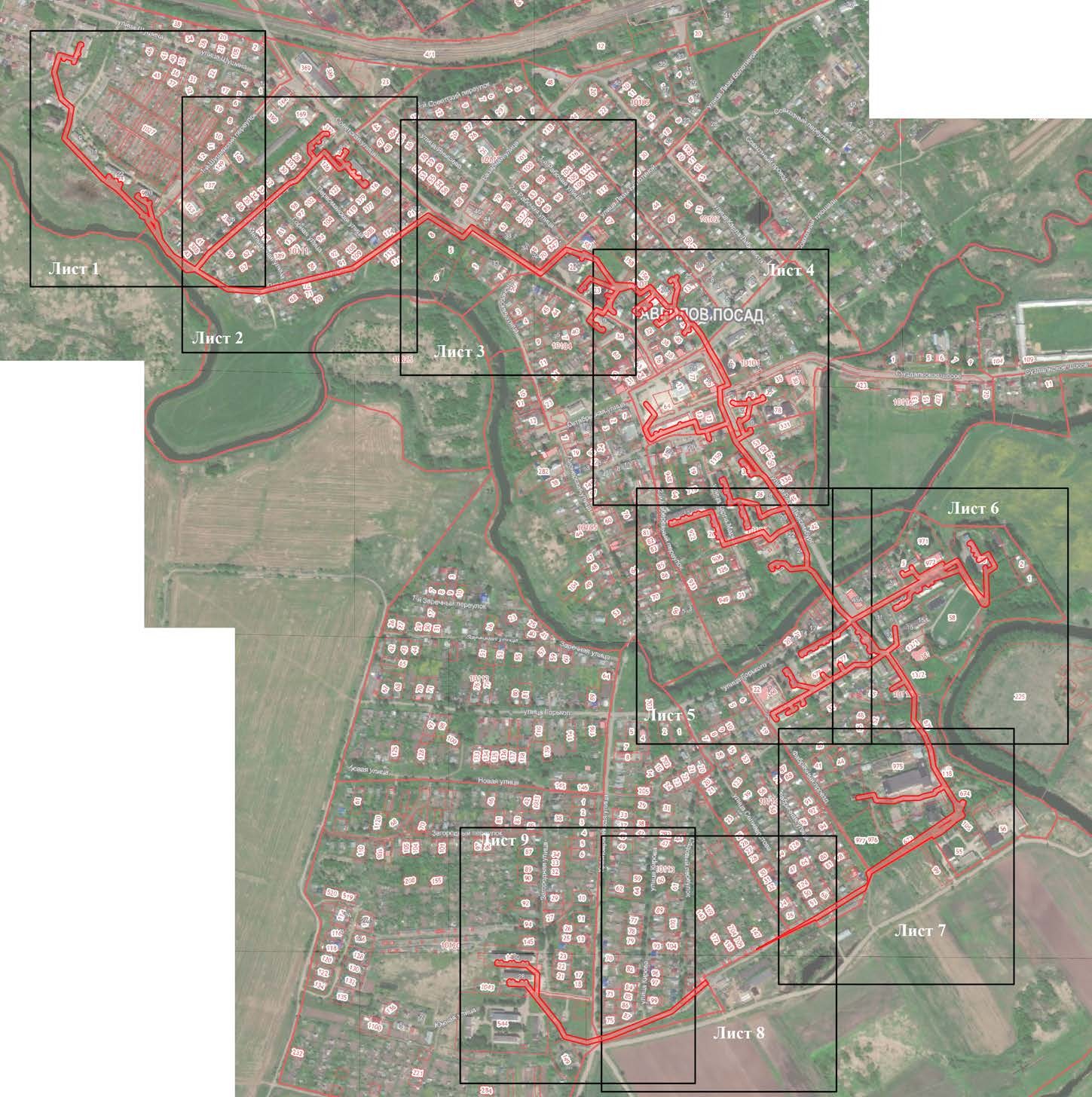 Наименование публичного сервитута, местоположение границ которого описаноМ 1:10000М 1:10000Условные обозначения:Условные обозначения:- границы публичного сервитутан1- характерная точка публичного сервитута- граница земельного участка37:03:000000:1- кадастровый номер земельного участка- граница кадастрового квартала- граница населенного пункта- ранее установленная охранная зонаСхема расположения границ публичного сервитута, устанавливаемого в целях эксплуатациилинейного объекта "Канализационные сети г. Гаврилов Посад" сооружение протяженностью 12702 мСхема расположения границ публичного сервитута, устанавливаемого в целях эксплуатациилинейного объекта "Канализационные сети г. Гаврилов Посад" сооружение протяженностью 12702 мНаименование публичного сервитута, местоположение границ которого описано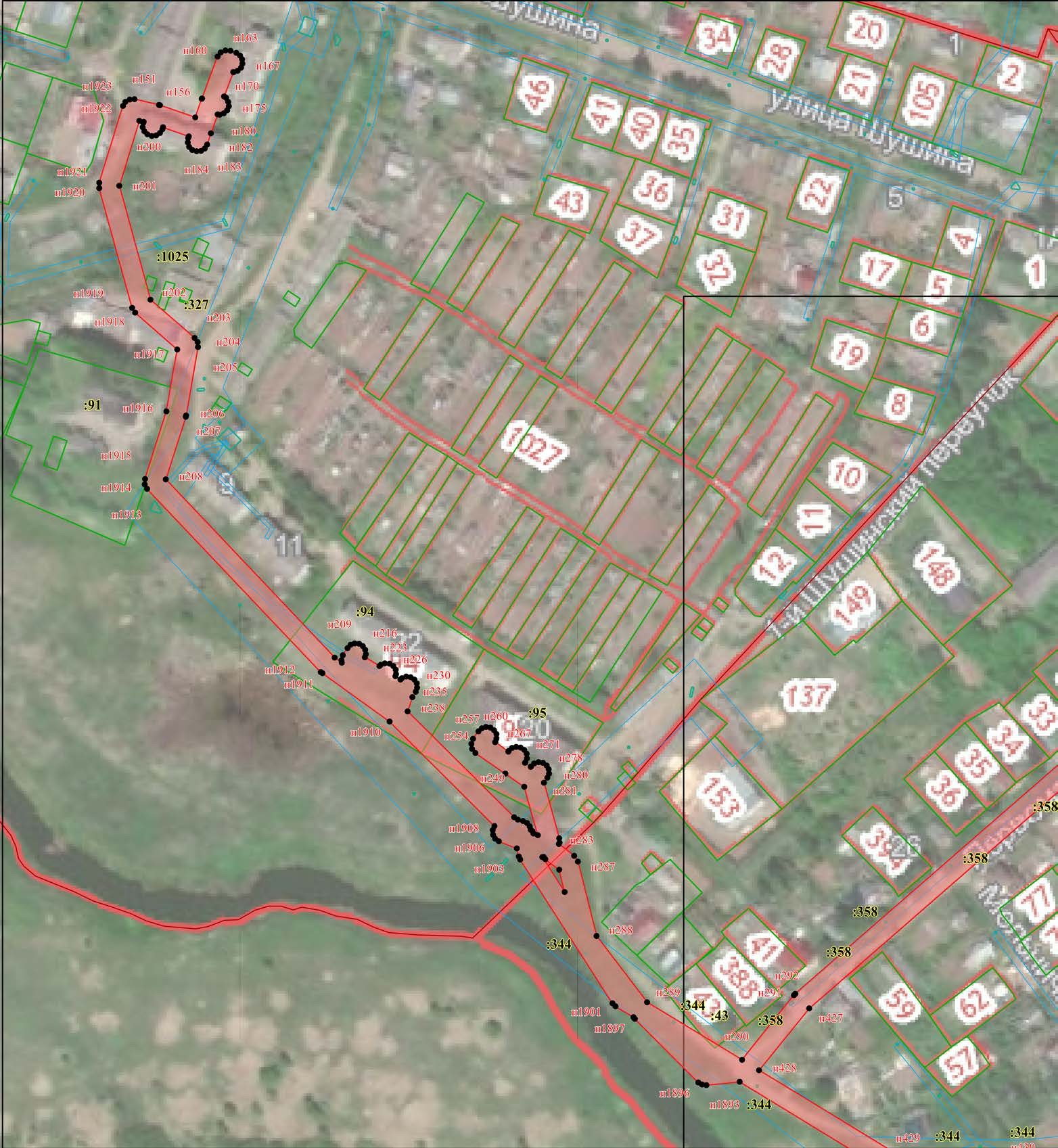 Наименование публичного сервитута, местоположение границ которого описаноМ 1:2000М 1:2000Условные обозначения:Условные обозначения:- границы публичного сервитутан1- характерная точка публичного сервитута- граница земельного участка37:03:000000:1- кадастровый номер земельного участка- граница кадастрового квартала- граница населенного пункта- ранее установленная охранная зонаСхема расположения границ публичного сервитута, устанавливаемого в целях эксплуатациилинейного объекта "Канализационные сети г. Гаврилов Посад" сооружение протяженностью 12702 мСхема расположения границ публичного сервитута, устанавливаемого в целях эксплуатациилинейного объекта "Канализационные сети г. Гаврилов Посад" сооружение протяженностью 12702 мНаименование публичного сервитута, местоположение границ которого описано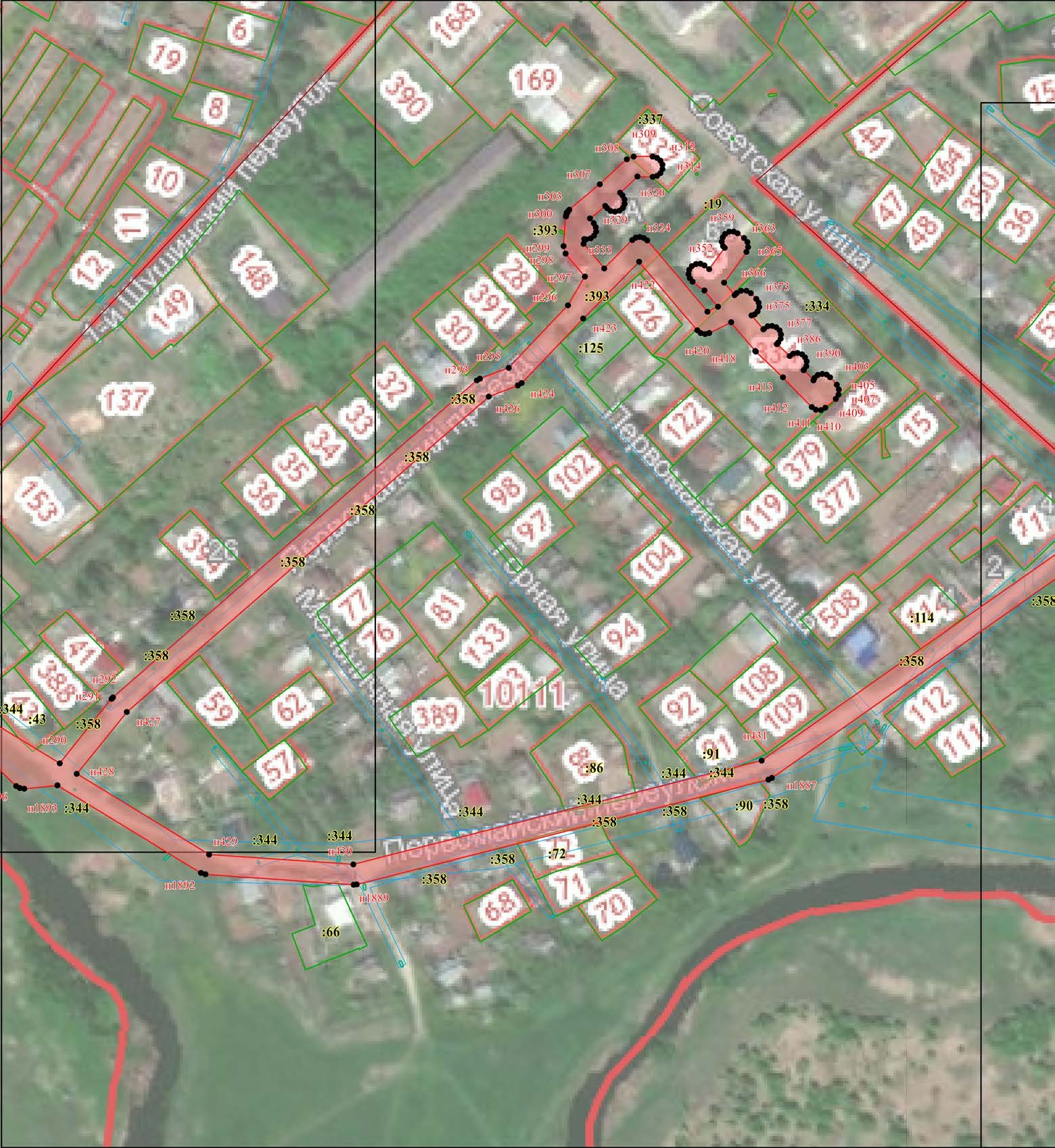 Наименование публичного сервитута, местоположение границ которого описаноМ 1:2000М 1:2000Условные обозначения:Условные обозначения:- границы публичного сервитутан1- характерная точка публичного сервитута- граница земельного участка37:03:000000:1- кадастровый номер земельного участка- граница кадастрового квартала- граница населенного пункта- ранее установленная охранная зонаСхема расположения границ публичного сервитута, устанавливаемого в целях эксплуатациилинейного объекта "Канализационные сети г. Гаврилов Посад" сооружение протяженностью 12702 мСхема расположения границ публичного сервитута, устанавливаемого в целях эксплуатациилинейного объекта "Канализационные сети г. Гаврилов Посад" сооружение протяженностью 12702 мНаименование публичного сервитута, местоположение границ которого описано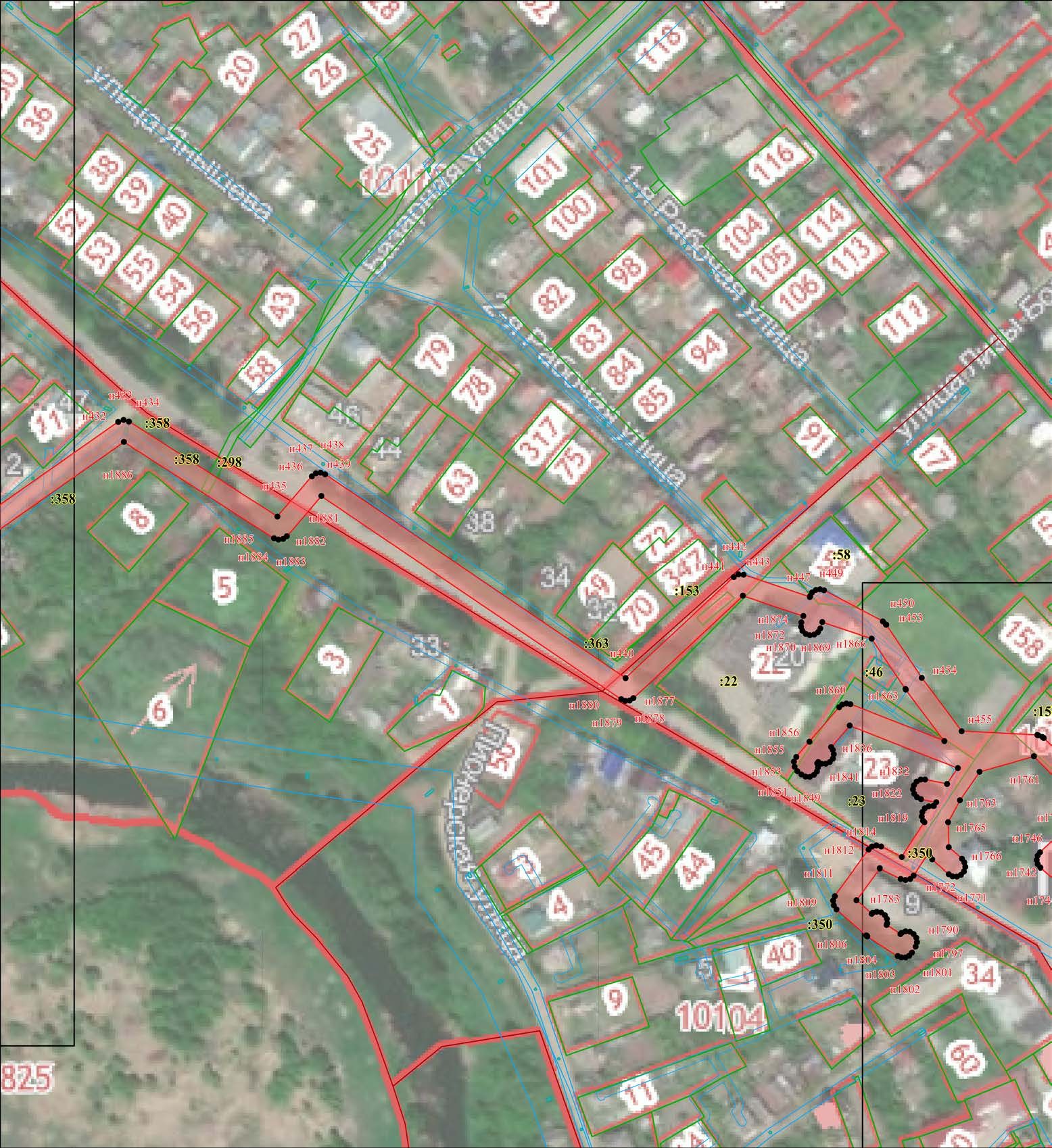 Наименование публичного сервитута, местоположение границ которого описаноМ 1:2000М 1:2000Условные обозначения:Условные обозначения:- границы публичного сервитутан1- характерная точка публичного сервитута- граница земельного участка37:03:000000:1- кадастровый номер земельного участка- граница кадастрового квартала- граница населенного пункта- ранее установленная охранная зонаСхема расположения границ публичного сервитута, устанавливаемого в целях эксплуатациилинейного объекта "Канализационные сети г. Гаврилов Посад" сооружение протяженностью 12702 мСхема расположения границ публичного сервитута, устанавливаемого в целях эксплуатациилинейного объекта "Канализационные сети г. Гаврилов Посад" сооружение протяженностью 12702 мНаименование публичного сервитута, местоположение границ которого описано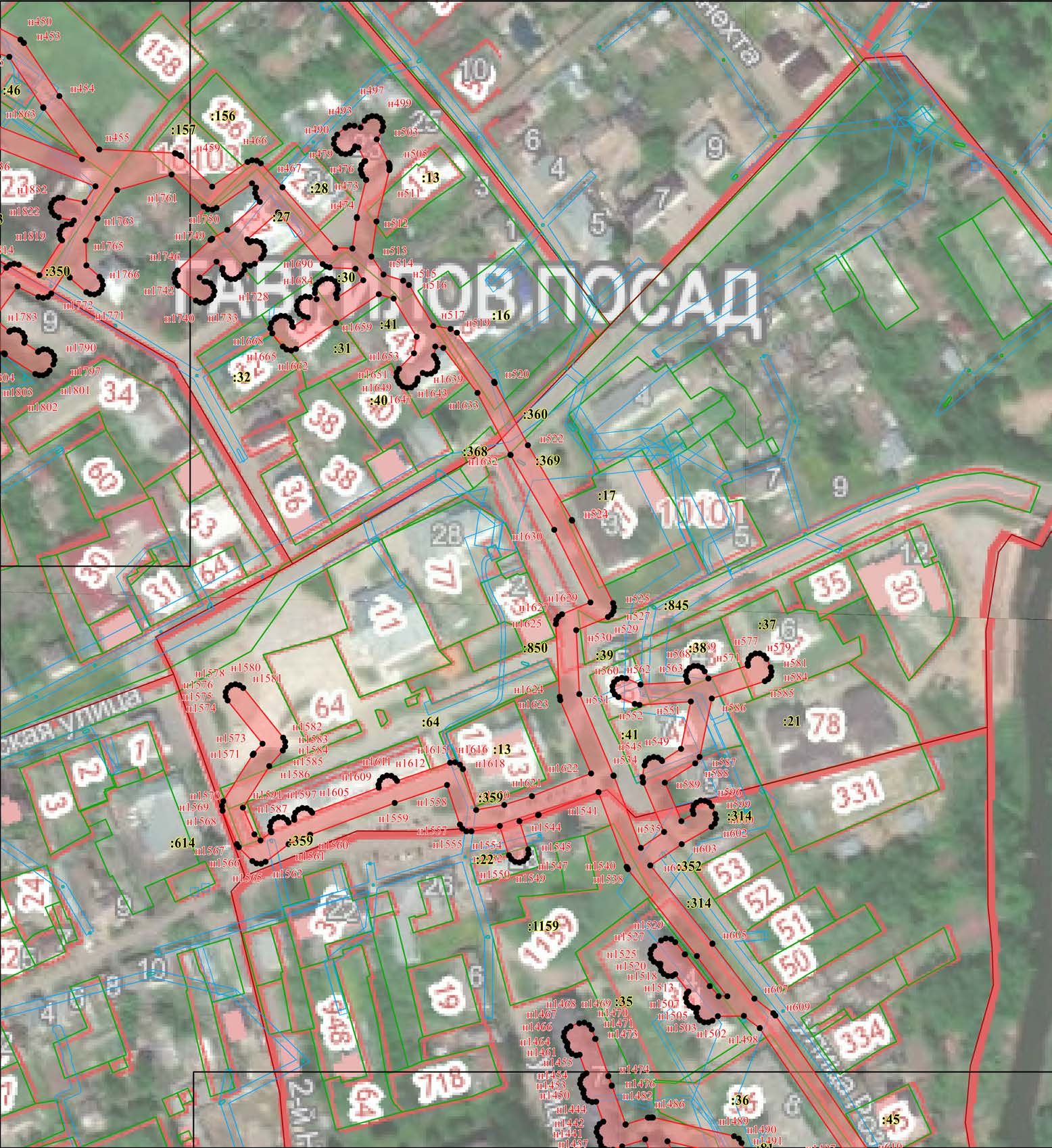 Наименование публичного сервитута, местоположение границ которого описаноМ 1:2000М 1:2000Условные обозначения:Условные обозначения:- границы публичного сервитутан1- характерная точка публичного сервитута- граница земельного участка37:03:000000:1- кадастровый номер земельного участка- граница кадастрового квартала- граница населенного пункта- ранее установленная охранная зонаСхема расположения границ публичного сервитута, устанавливаемого в целях эксплуатациилинейного объекта "Канализационные сети г. Гаврилов Посад" сооружение протяженностью 12702 мСхема расположения границ публичного сервитута, устанавливаемого в целях эксплуатациилинейного объекта "Канализационные сети г. Гаврилов Посад" сооружение протяженностью 12702 мНаименование публичного сервитута, местоположение границ которого описано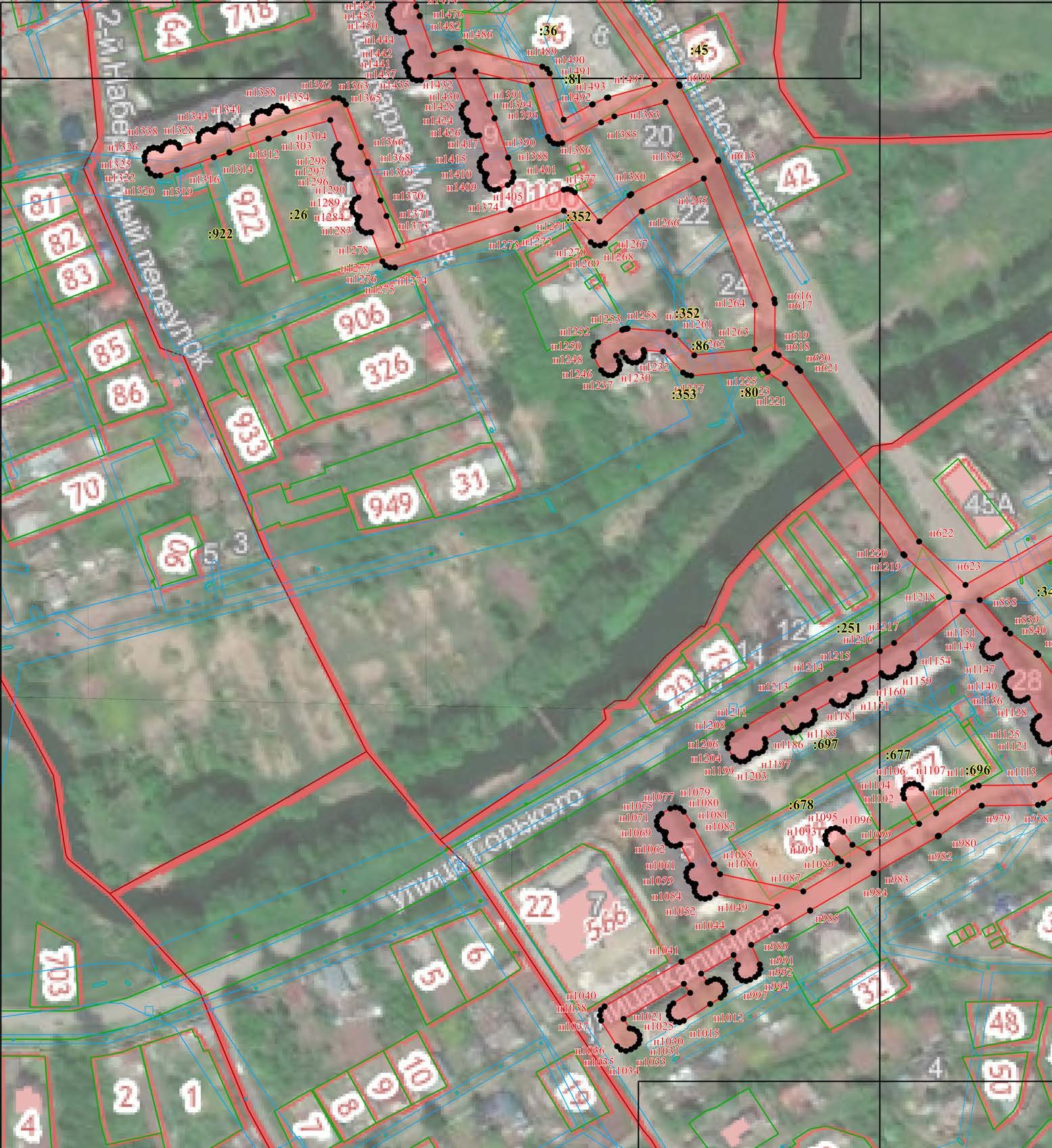 Наименование публичного сервитута, местоположение границ которого описаноМ 1:2000М 1:2000Условные обозначения:Условные обозначения:- границы публичного сервитутан1- характерная точка публичного сервитута- граница земельного участка37:03:000000:1- кадастровый номер земельного участка- граница кадастрового квартала- граница населенного пункта- ранее установленная охранная зонаСхема расположения границ публичного сервитута, устанавливаемого в целях эксплуатациилинейного объекта "Канализационные сети г. Гаврилов Посад" сооружение протяженностью 12702 мСхема расположения границ публичного сервитута, устанавливаемого в целях эксплуатациилинейного объекта "Канализационные сети г. Гаврилов Посад" сооружение протяженностью 12702 мНаименование публичного сервитута, местоположение границ которого описано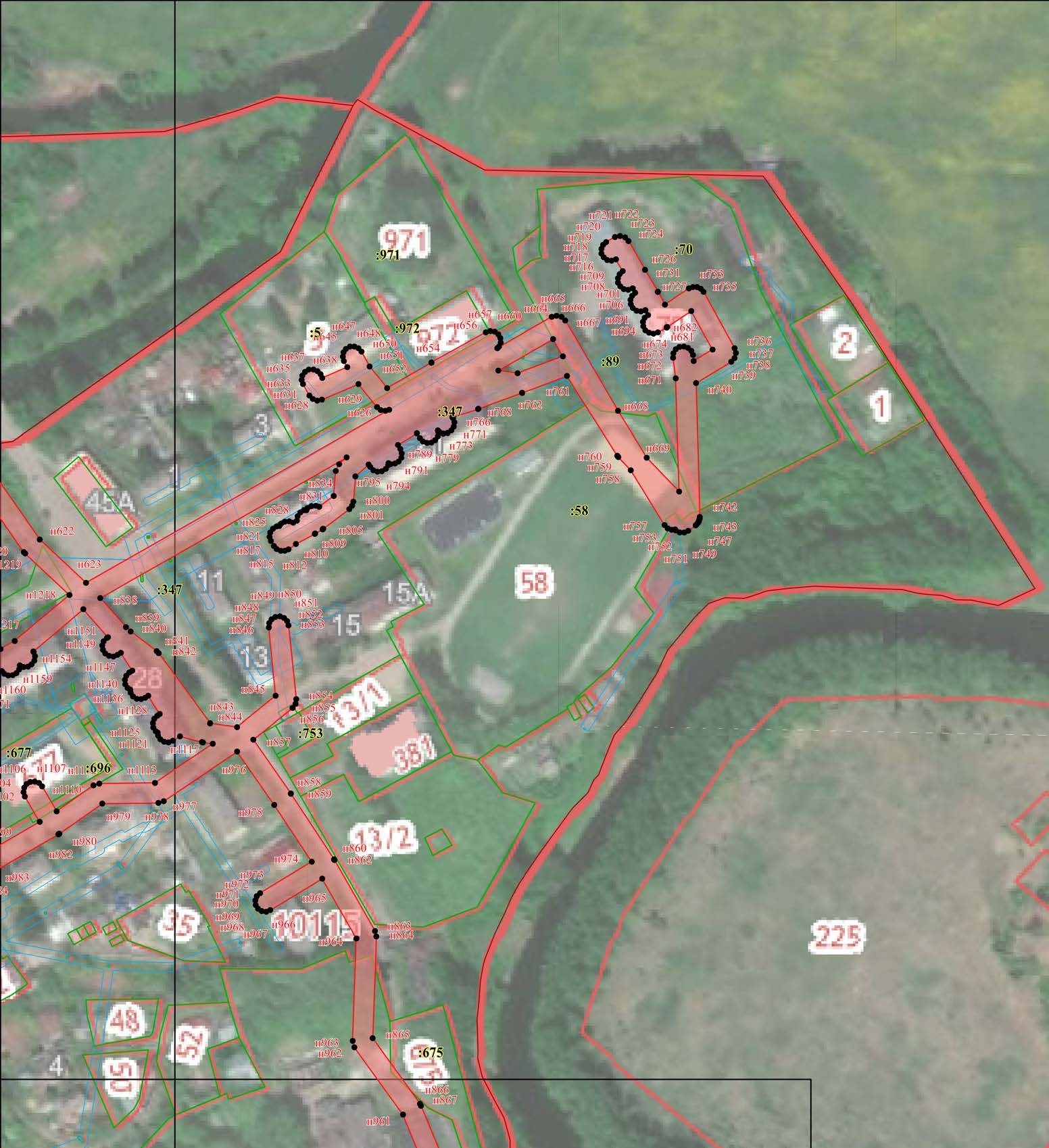 Наименование публичного сервитута, местоположение границ которого описаноМ 1:2000М 1:2000Условные обозначения:Условные обозначения:- границы публичного сервитутан1- характерная точка публичного сервитута- граница земельного участка37:03:000000:1- кадастровый номер земельного участка- граница кадастрового квартала- граница населенного пункта- ранее установленная охранная зонаСхема расположения границ публичного сервитута, устанавливаемого в целях эксплуатациилинейного объекта "Канализационные сети г. Гаврилов Посад" сооружение протяженностью 12702 мСхема расположения границ публичного сервитута, устанавливаемого в целях эксплуатациилинейного объекта "Канализационные сети г. Гаврилов Посад" сооружение протяженностью 12702 мНаименование публичного сервитута, местоположение границ которого описано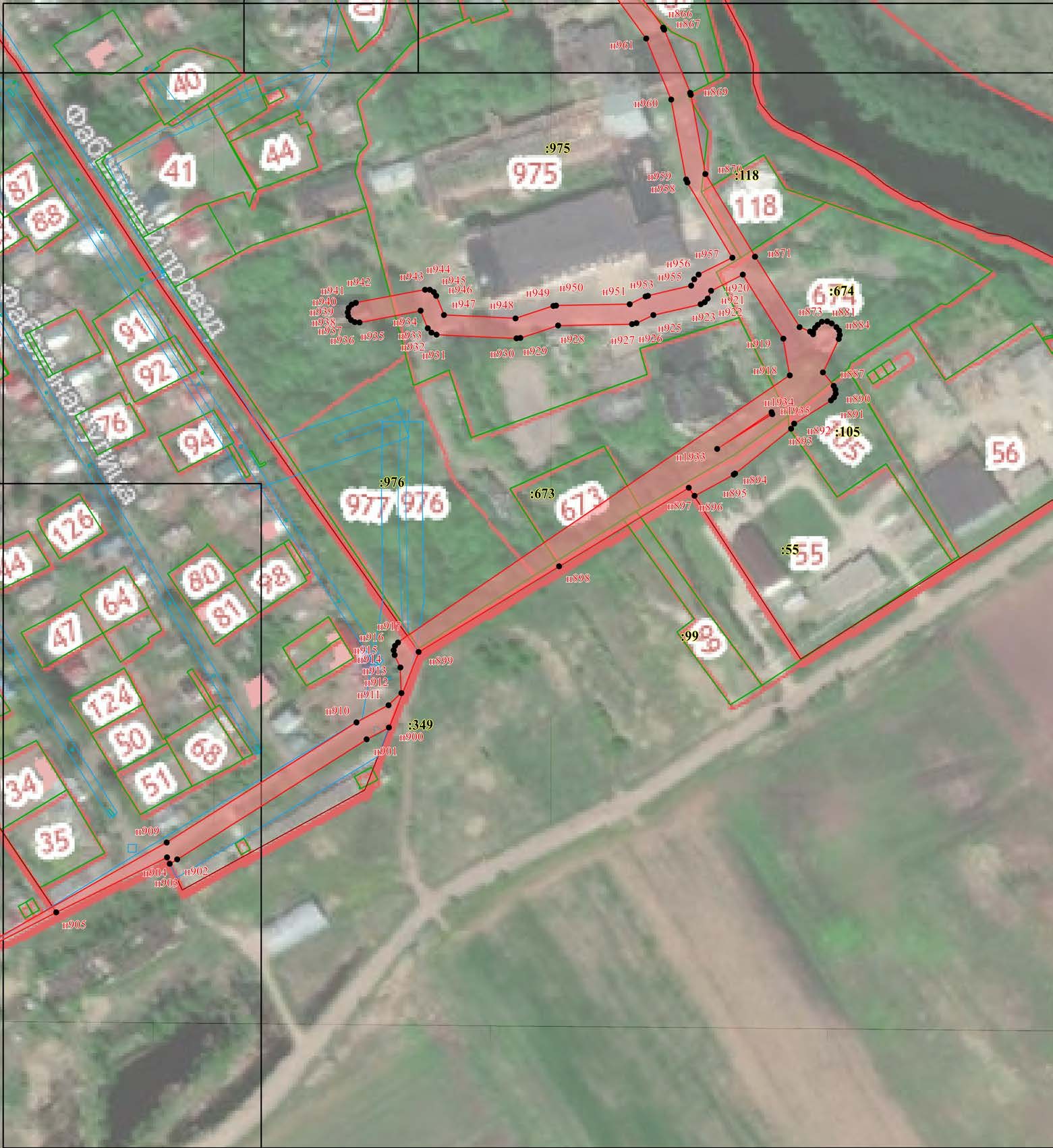 Наименование публичного сервитута, местоположение границ которого описаноМ 1:2000М 1:2000Условные обозначения:Условные обозначения:- границы публичного сервитутан1- характерная точка публичного сервитута- граница земельного участка37:03:000000:1- кадастровый номер земельного участка- граница кадастрового квартала- граница населенного пункта- ранее установленная охранная зонаСхема расположения границ публичного сервитута, устанавливаемого в целях эксплуатациилинейного объекта "Канализационные сети г. Гаврилов Посад" сооружение протяженностью 12702 мСхема расположения границ публичного сервитута, устанавливаемого в целях эксплуатациилинейного объекта "Канализационные сети г. Гаврилов Посад" сооружение протяженностью 12702 мНаименование публичного сервитута, местоположение границ которого описано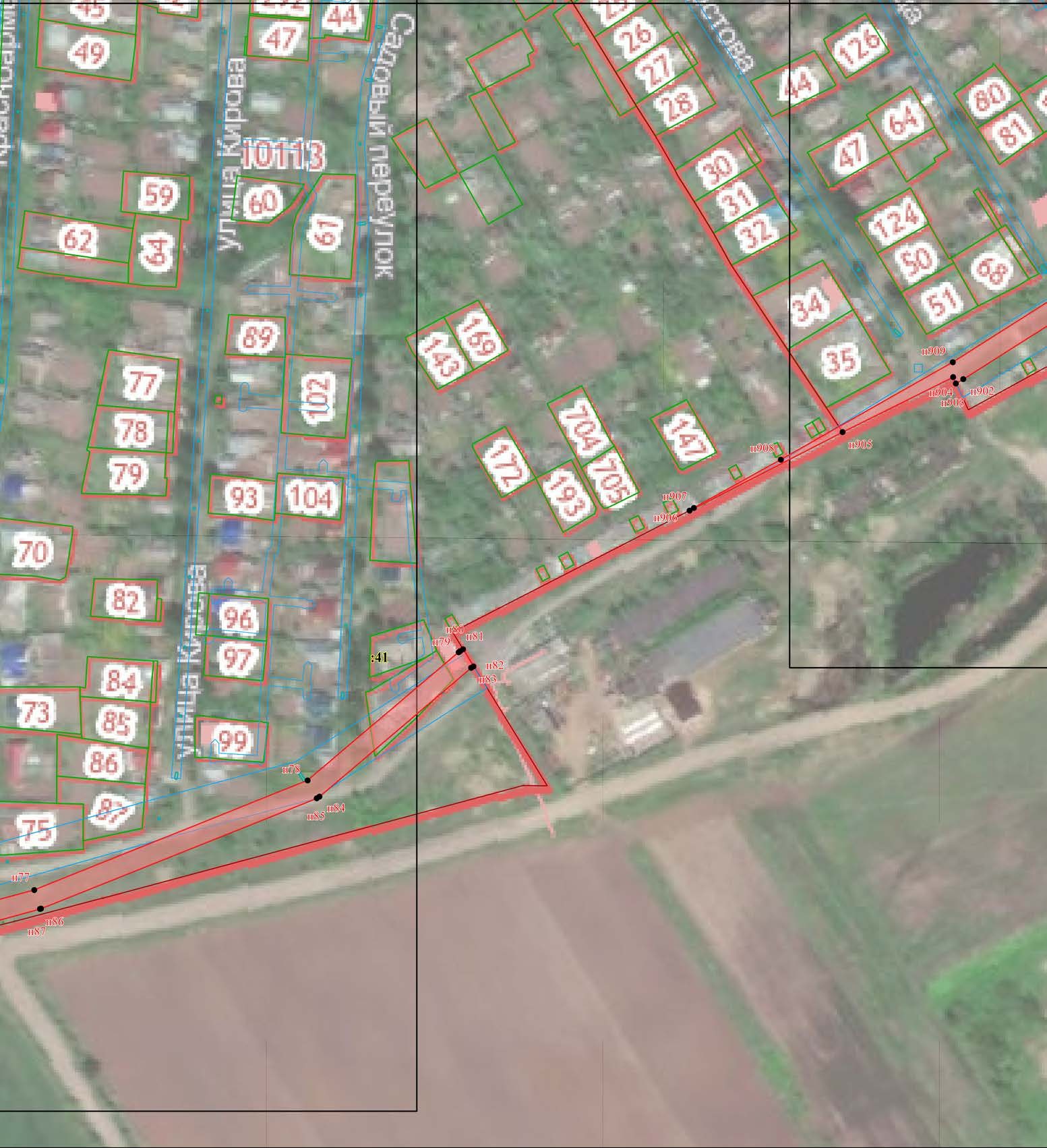 Наименование публичного сервитута, местоположение границ которого описаноМ 1:2000М 1:2000Условные обозначения:Условные обозначения:- границы публичного сервитутан1- характерная точка публичного сервитута- граница земельного участка37:03:000000:1- кадастровый номер земельного участка- граница кадастрового квартала- граница населенного пункта- ранее установленная охранная зонаСхема расположения границ публичного сервитута, устанавливаемого в целях эксплуатациилинейного объекта "Канализационные сети г. Гаврилов Посад" сооружение протяженностью 12702 мСхема расположения границ публичного сервитута, устанавливаемого в целях эксплуатациилинейного объекта "Канализационные сети г. Гаврилов Посад" сооружение протяженностью 12702 мНаименование публичного сервитута, местоположение границ которого описано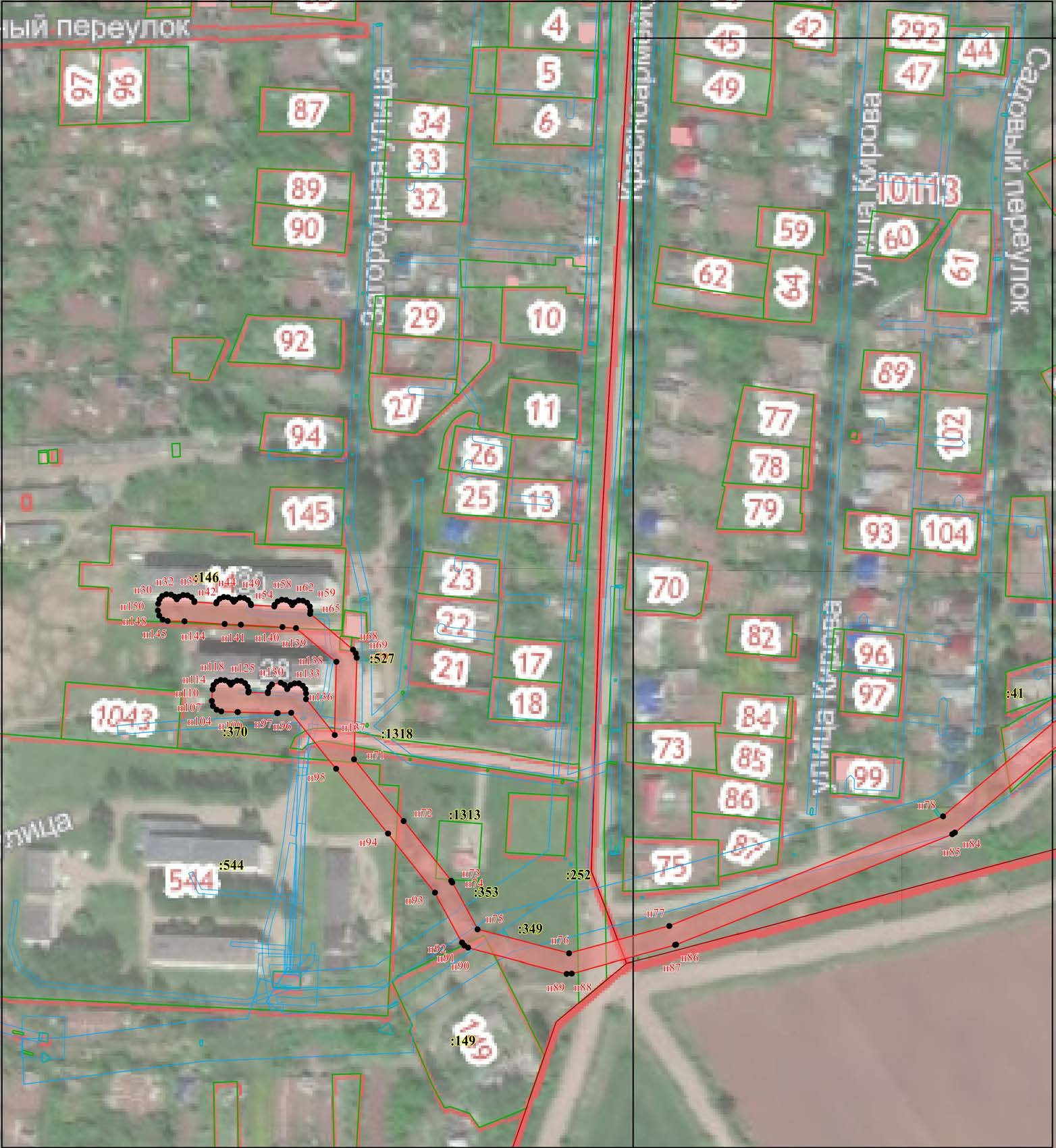 Наименование публичного сервитута, местоположение границ которого описаноМ 1:2000М 1:2000Условные обозначения:Условные обозначения:- границы публичного сервитутан1- характерная точка публичного сервитута- граница земельного участка37:03:000000:1- кадастровый номер земельного участка- граница кадастрового квартала- граница населенного пункта- ранее установленная охранная зона